ПОСТАНОВЛЕНИЕАДМИНИСТРАЦИИ УСПЕНСКОГО СЕЛЬСКОГО ПОСЕЛЕНИЯБЕЛОГЛИНСКОГО РАЙОНА от 05.03.2020                                                                                                              № 18ст-ца УспенскаяО введении особого противопожарного режима на территории Успенского сельского поселения Белоглинского района 	В соответствии с  Федеральным законом  от 21 декабря 1994 года                     № 69-ФЗ «О пожарной безопасности», руководствуясь Уставом Успенского сельского поселения Белоглинского района, в связи с  установленным на территории Краснодарского края повышенным классом пожароопасности                    п о с т а н о в л я ю:			1. Ввести особый противопожарный режим на территории Успенского сельского поселения Белоглинского района с 5 марта 2020 года.1.1. Утвердить дополнительные требования пожарной безопасности на территории Успенского сельского поселения Белоглинского района в условиях особого противопожарного режима» (прилагаются).1.2. В целях реализации дополнительных требований пожарной безопасности:- заместителю главы, начальнику общего отдела администрации Успенского сельского поселения Белоглинского района В.В. Ратимовой организовать проведение внеплановых сходов граждан по вопросу соблюдения пожарной безопасности;- главному специалисту администрации Успенского сельского поселения Белоглинского района Г.В. Лукьянченко информировать в установленном законодательством порядке ОГПН Белоглинского района и прокуратуру Белоглинского района о нарушениях требований пожарной безопасности; 	через председателей квартальных комитетов, председателей ТОС обеспечить телефонную связь и оповещение населения о пожаре, продолжить распространение тематических памяток среди населения, проведение инструктажей; организовать патрулирование территорий населенных пунктов.2. Директору МКУ «Успенское хозяйственное объединение» Е.Н. Малахута провести комплекс мероприятий по очистке от горючих отходов территорий населенных пунктов.3. Специалисту 2 категории администрации Успенского сельского поселения Белоглинского района Е.П. Ананиной опубликовать настоящее постановление в средствах массовой информации Белоглинского района и разместить на официальном сайте администрации Успенского сельского поселения Белоглинского района (www.admuspenskoesp.ru).						4. Контроль над выполнением настоящего постановления оставляю за собой.5. Постановление вступает в силу со дня его подписания. 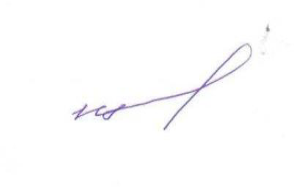 Глава Успенского сельского поселения		                                                             Белоглинского района                                                                          Ю.А. Щербакова                                                                               Приложение 
                                                                               к постановлению администрации
                                                                                Успенского сельского поселения
                                                                                   Белоглинского района
                                                                                   от 05.03.2020  № 18Дополнительные  требованияпожарной безопасности на территории Успенского сельского поселенияБелоглинского района в условиях особого противопожарного режимаОсуществлять проведение электрогазосварочных и других работ, связанных с применением открытого огня, только по согласованию с органами государственного пожарного надзора.Жителям Успенского сельского поселения Белоглинского района в каждом доме создать запас воды для целей пожаротушения.Руководителям предприятий и организаций всех форм собственности иметь в готовности и по требованию пожарной охраны направлять на тушение пожаров имеющуюся водовозную и землеройную технику.Руководителям, директорам предприятий и учреждений всем форм собственности, осуществляющих деятельность на территории Успенского сельского поселения Белоглинского района,  организовать проведение внеплановых противопожарных инструктажей по соблюдению мер пожарной безопасности и действиям в случае пожара:организовать на подведомственных объектах дополнительное обучение персонала и охраны объектов мерам пожарной безопасности и действиям в случае пожара;при необходимости принять меры по ремонту имеющихся систем пожарной сигнализации;проверить уголки противопожарной пропаганды, дополнить недостающей информацией. Особое внимание уделить вопросам по предупреждению пожаров, профилактики гибели людей и правилам поведения людей при пожарах.